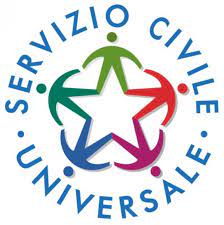 Servizio Civile Universale: pubblicata una PROROGA per il Bando per la selezione di 71.550 operatori volontari:SCADENZA ORE 14:00 DEL 20/02/2023La Presidenza Del Consiglio Dei Ministri - Dipartimento Per Le Politiche Giovanili e Il Servizio Civile Universale ha pubblicato, in data 08 febbraio 2023, la proroga dei termini per la presentazione delle domande di SCU relative al Bando SCU 2022 per operatori volontari da impiegare in progetti afferenti a programmi di intervento di Servizio civile universale da realizzarsi in Italia e all'estero. LEGGI L’AVVISO PUBBLICATO Per sapere quali progetti sono stati finanziati presso la nostra sede visita il sito della cooperativa CO.RI.M. www.cooperativacorim.it, nel quale troverai tutte le informazioni relative ai progetti e le istruzioni per candidarsi.